     FORMULARZ ZGŁOSZENIOWY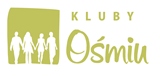 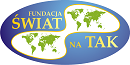 na Konferencję dla wolontariuszy i opiekunów                                  30.11- 01.12.2018 r.KCK „Dobre Miejsce” ul. Dewajtis 3, WarszawaFormularze zgłoszeniowe przyjmujemy do 15.11.2018 r.Dane Szkoła / Nazwa „Klubu Ośmiu”
………………………………………………………………………………………………………………………………………………………………………………………………………………………………………………………………………………………………………………………………………………………………………………………………………………………………………………………………Proszę o zaznaczenie (w przypadku potrzeby):Faktura za nocleg:  TAK / NIE   Dane do Faktury (prosimy o wpisanie drukowanymi): ……………………………………………………………………………………………………………………………………………….wpłaty z tytułu poniesionych wydatków w wysokości: 15 zł od osoby, prosimy wpłacać przelewem na konto: ING Bank Śląski S.A Odział w Warszawie 25 1050 1038 1000 0022 1213 0393 tytułem: imię i nazwisko, instytucja przy której funkcjonuje Klub. Wpłaty prosimy uiszczać do 15.11.2018 r.INFORMACJA W ZAKRESIE OCHRONY DANYCH OSOBOWYCH PRZETWARZANYCH PRZEZ FUNDACJĘ „ŚWIAT NA TAK”:Szanowni Państwo, od 25 maja 2018 roku obowiązuje Rozporządzenie Parlamentu Europejskiego i Rady (UE) 2016/679 z dnia 27 kwietnia 2016 r. w sprawie ochrony osób fizycznych w związku z przetwarzaniem danych osobowych i w sprawie swobodnego przepływu takich danych oraz uchylenia dyrektywy 95/46/WE (popularnie zwane RODO). Zmiany mają na celu ujednolicenie zasad przetwarzania danych osobowych na terenie Unii Europejskiej. W związku z tym, przedstawiamy najważniejsze informacje związane z wprowadzeniem nowej regulacji prawnej.Informujemy, że zgodnie z art. 13 ust. 1 i ust. 2 ogólnego Rozporządzenia Parlamentu Europejskiego i Rady (UE) 2016/679 z dnia 27 kwietnia 2016 r.                              w sprawie ochrony osób fizycznych w związku z przetwarzaniem danych osobowych i w sprawie swobodnego przepływu takich danych oraz uchylenia dyrektywy 95/46/WE (RODO):Administratorem Pani/Pana danych osobowych jest Fundacja „Świat na Tak” z siedzibą w Warszawie przy Al. J. Ch. Szucha 27.Podstawa prawna przetwarzania Państwa danych osobowych jest uwarunkowana zależnościami pomiędzy Panią/Panem, a Fundacją „Świat na Tak” tj.:zapewnienie komunikacjirejestracji  do udziału „Klubu Ośmiu” do udziału w konferencji organizowanej przez Fundację „Świat na Tak”…………………………………………………..Podpis opiekunaImię i nazwisko/ ilość uczestnikówDane kontaktowe(telefon, e-mail)Potwierdzenie udziału: 30.11Potwierdzenie udziału:01.12.Nocleg30.11/ 01.12.2018Imię i nazwisko opiekunaIlość wolontariuszy Ilość chłopców:Nie dotyczyIlość wolontariuszyIlość dziewczynek:Nie dotyczy